Amsterdam, 5 september 2014 — Dankzij de opkomst van the internet of things is de tijd dat smartphones en tablets vooral worden gebruikt om te whatsappen, films te kijken en email te checken voorbij. D-Link introduceert met mydlink™ Home een compleet ‘smart home’  domoticasysteem. Met behulp van een assortiment van twee woningbeveiligingscamera’s, een bewegingsdetector en een smart plug en de gratis mydlink™ Home-app kunnen gebruikers op afstand via hun smartphones en tablets verschillende huishoudelijke apparten besturen. Elk van deze mydlink™ Home apparaten afzonderlijk biedt huiseigenaars directe controle vanaf elke locatie met behulp van een smartphone of tablet. Ze geven bovendien gemoedsrust. Iedereen kent bijvoorbeeld het gevoel dat je het strijkijzer aan hebt laten staan, terwijl je onderweg bent naar werk. Via mydlink™ Home is dit nu op afstand te controleren en indien nodig kan het apparaat meteen uitgeschakeld worden.Indrukwekkender is echter dat de producten ook op elkaar kunnen worden ingesteld voor onderlinge samenwerking via de intuïtieve, gratis mydlink™ Home-app voor Android- en iOS-apparaten, zodat de woning werkelijk wordt geautomatiseerd.“Het motto van D-Link is ‘Home is where the smart is’, en de nieuwe mydlink™ Home-serie sluit daar perfect bij aan. Ons complete ‘smart home’-ecosysteem vereenvoudigt de automatisering, de beveiliging en het beheer van het huishouden”, aldus Kevin Wen, president van D-Link Europa.“De meeste bestaande slimme woningsystemen zijn kostbaar en moeilijk te installeren. Wij lopen voorop met de ontwikkeling van deze betaalbare, compleet uitgeruste suite van automatiseringsoplossingen voor woningen. De apparaten kunnen afzonderlijk of gecombineerd worden gebruikt, zijn eenvoudig in te stellen en vereisen geen maandelijkse vergoedingen of abonnementen. Het is nu makkelijk om uw normale woning om te toveren in een slimme woning”, voegde Wen toe.Volgens ABI Research zet een nieuwe generatie fraai ogende, verbonden producten een groeiende groep consumenten aan tot de koop van slimme apparaten voor in huis. Tussen 2013 en 2019 zal de verkoop van deze apparaten een samengestelde jaarlijkse groei te zien geven van bijna 30%, maar hun impact zal zich uitstrekken ver voorbij de individuele aankopen. De populariteit van deze apparaten, die zowel via smartphone-apps als via het internet toegankelijk zijn en bestuurd kunnen worden, zal bijdragen aan een bredere evolutie van de woningautomatisering en the internet of things.De producten kunnen worden gebruikt om:Onverwachte bewegingen te detecterenDe mydlink™ Home Wi-Fi Motion Sensor (DCH-S150) is in de gang te installeren met een mydlink™ Home Smart Plug (DSP-W215) die is verbonden met een lamp. Als beweging wordt gedetecteerd wordt de smart plug geactiveerd, die vervolgens de lamp inschakelt.Je kunt ook acties plannen met de app – bijvoorbeeld het inschakelen van de verlichting wanneer je van huis bent of uitschakelen van de bewegingssensor als de huisdieren ‘s nachts binnen zijn.Woningbeveiliging te verbeterenSluit de mydlink™ Home Monitors aan op de bewegingsdetector en ontvang tekst- of e-mailberichten wanneer activiteit wordt gedetecteerd.De mydlink™ Home Monitor HD (DCS-935L) is een eenvoudige HD-camera die beveiligde draadloze AC-verbinding combineert met nachtzicht en een microfoon – ideaal voor beveiliging van de toegang tot uw huis of garage.De mydlink™ Home Monitor 360 (DCS-5010L) is een compleet uitgeruste camera met pan- en kantelfuncties en zowel draadloze als bedrade aansluitmogelijkheden. Dit model is vooral geschikt voor de meer bestuurde bewaking van grotere ruimtes of beide kanten van een gang.De mydlink™ Home app biedt een intuïtieve besturing en de mogelijkheid om apparaten een naam te geven en te groeperen voor meer controle. De producten zijn allemaal eenvoudig in te stellen met WPS-ondersteuning voor installatie met één knop en een QR-code die automatisch alle relevante productinformatie toevoegt als onderdeel van de installatiewizard.De mydlink™ Home-productserie zal in Europa verkrijgbaar zijn vanaf 7 oktober 2014.mydlink™ Home Monitor HD (DCS-935L) is verkrijgbaar voor een adviesprijs van prijs € 99,99.-mydlink™ Home Monitor 360 (DCS-5010L) is verkrijgbaar voor een adviesprijs van prijs € 99,99.-mydlink™ Home WiFi Motion Sensor (DCH-S150) is verkrijgbaar voor een adviesprijs van prijs € 39,99.-mydlink™ Home Smart Plug (DSP-W215) is verkrijgbaar voor een adviesprijs van prijs € 44,99.-TECHNISCHE BIJZONDERHEDEN:mydlink™ Home Monitor HD (DCS-935L)1 megapixel progressieve CMOS-sensor met HD-resolutie720p HD-resolutieReal-time H.264- en MJPEG-compressieDraadloos 11ACGeïntegreerde microfoonOndersteuning voor gelijktijdige multi-streamIngebouwde ICR voor gebruik overdag en ‘s nachtsIngebouwde IR-LED voor 0 lux bij volledige duisternisOndersteuning voor WPSmydlink™ Home Monitor 360 (DCS-5010L)Hoogwaardige CMOS-sensor voor kristalheldere beeldenPan- en kantelfunctie voor beveiliging van grotere ruimtesReal-time H.264- en MJPEG-compressie Draadloze en bedrade aansluitmogelijkheden Geïntegreerde microfoonOndersteuning voor gelijktijdige multi-streamIngebouwde ICR voor gebruik overdag en ‘s nachtsIngebouwde IR-LED voor 0 lux bij volledige duisternismydlink™ Home Smart Plug (DSP-W215)IEEE 802.11nGeplande inschakelingVoedingsregeling op afstandPush-berichtenEnergieverbruikstatistiekenOververhittingsbeveiligingWi-Fi Protected Setup (WPS)Compacte afmetingenmydlink™ Home Wi-Fi Motion Sensor (DCH-S150)Draadloos 802.11n/g/bEendelig stekkerdesign met compacte vormgeving, geen extra voedingskabels vereistWi-Fi Protected Setup (WPS) voor veilige instelling met één druk op de knopDetectiebereik van 8 metermydlink™ Home app:Bedienen – schakel verbonden apparaten in en uit vanaf vrijwel elke locatiePlannen – maak eenvoudige planningen zodat apparaten op het door u gewenste moment worden in- of uitgeschakeldAutomatiseren – verbind de Wi-Fi Motion Sensor eenvoudig met een Smart Plug om apparaten te laten reageren op bewegingDirecte berichten – ontvang actuele push- of tekstberichten zodat u altijd weet wat er thuis gebeurtPersoonlijke regels – zet gebeurtenissen om in acties en creëer een aangepaste thuisomgeving. Schakel een apparaat in, ontvang een bericht wanneer beweging wordt gedetecteerd of volg camerabeelden voor extra gemoedsrustGa voor meer informatie naar: http://www.dlink.comEINDE VAN BERICHT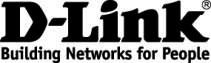                                   PERSBERICHT
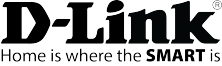 D-Link onthult ‘smart home’-domoticasysteem voor het op afstand beheren van producten   mydlink™ Home-serie start met vier intuïtieve  ‘connected’ producten die worden beheerd via een gratis app op smartphones en tabletsOver D-LinkD-Link is een van ’s werelds toonaangevende leveranciers van netwerkinfrastructuren en levert al 28 jaar innovatieve en gebruiksvriendelijke producten aan zowel bedrijven als consumenten. Al meer dan een kwart eeuw ontwerpt, ontwikkelt en produceert D-Link prijswinnende draadloze, netwerk-, opslag-, beveiligings- en IP-bewakingsoplossingen. mydlink™ Home is een serie slimme producten die huiseigenaren in staat stellen om overal en altijd hun woning te controleren, te automatiseren en te bedienen met behulp van hun smartphone of tablet. D-Link levert haar uitgebreide assortiment netwerkproducten aan organisaties en consumenten via haar wereldwijde netwerk van partners en dienstverleners. 
D-Link begrijpt het belang van de toegankelijkheid, het beheer, de beveiliging en het delen van gegevens en digitale content en heeft vele IP-technologieën ontwikkeld die een volledig geïntegreerde digitale netwerkervaring mogelijk maken voor zowel consumenten als bedrijven. Volg ons op onze sociale-mediakanalen: Facebook, Twitter en LinkedIn.D-Link en de D-Link-logo’s zijn handelsmerken of geregistreerde handelsmerken van D-Link Corporation of haar dochterondernemingen. Alle andere hierin genoemde merken van derden kunnen handelsmerken zijn van hun respectievelijke eigenaars. Copyright © 2013. D-Link. Alle rechten voorbehouden.